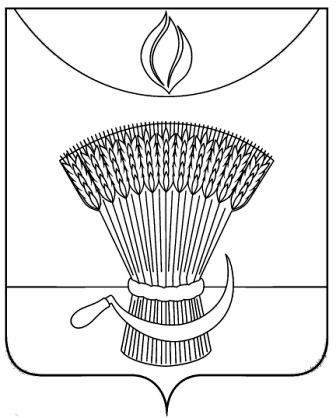 АДМИНИСТРАЦИЯ ГАВРИЛОВСКОГО РАЙОНАОТДЕЛ ОБРАЗОВАНИЯП Р И К А ЗОб итогах школьного этапа всероссийской олимпиады школьников по химии среди обучающихся общеобразовательных учреждений Гавриловского района в 2019-2020 учебном годуВ соответствии с Порядком проведения всероссийской олимпиады школьников, утвержденным приказом Министерства образования и науки Российской Федерации от 18.11.2013 №1252«Об утверждении Порядка проведения всероссийской олимпиады школьников», приказом отдела образования администрации района от 16.09.2019 №174 «О подготовке и проведении школьного этапа всероссийской олимпиады школьников на территории  района в 2019-2020 учебном году», ПРИКАЗЫВАЮ:1.Утвердить результаты школьного этапа всероссийской олимпиады школьников по химии в 2019-2020 учебном году (приложение№1). 2.Утвердить рейтинг победителей школьного этапа всероссийской олимпиады школьников по химии в 2019-2020 учебном году (приложение №2). 3.Утвердить рейтинг призеров школьного этапа всероссийской олимпиады школьников по химии в 2019-2020 учебном году (приложение№3)4.Контроль за исполнением настоящего приказа оставляю за собой.Начальник отдела образования                                              Н.Н. Кузенковаадминистрации районаПриложение №1УТВЕРЖДЕНЫприказом отдела образованияадминистрации районаот   24.09.2019         №Результатышкольного этапа всероссийской олимпиады школьников по химии в 2019-2020 учебном годуПриложение №2УТВЕРЖДЕНЫприказом отдела образованияадминистрации района                                                                                       от   24.09.2019         №Рейтинг  победителейшкольного этапа всероссийской олимпиады школьниковпо химии в 2019-2020 учебном годуПриложение №3УТВЕРЖДЕНЫприказом отдела образованияадминистрации районаот   24.09.2019         №Рейтинг  призеровшкольного этапа всероссийской олимпиады школьниковпо химии  в 2019-2020 учебном году24.09.2019с.  Гавриловка 2-я№202№ п/пФИО участника (полностью)Класс ФИО учителя (полностью)Кол-во балловТип результата1.Чуповский  2-Гавриловсой сошЧуповский  2-Гавриловсой сошЧуповский  2-Гавриловсой сошЧуповский  2-Гавриловсой сош1Лушникова Кристина Викторовна8Ермакова Елена Павловна17Участник2Никонов Кирилл Сергеевич8Ермакова Елена Павловна9Участник2.1-Пересыпкинский  2-Гавриловсой сош1-Пересыпкинский  2-Гавриловсой сош1-Пересыпкинский  2-Гавриловсой сош1-Пересыпкинский  2-Гавриловсой сош1-Пересыпкинский  2-Гавриловсой сош3Мусаелян Ева Арменовна10Пустовалова Любовь Александровна38Победитель4Горячева Ульяна Александровна10Пустовалова Любовь Александровна22Участник5Косенкова Елизавета Алексеевна10Пустовалова Любовь Александровна20Участник6Богатырёва Анастасия Владимировна11Пустовалова Любовь Александровна43Победитель7Скотникова Вера Павловна11Пустовалова Любовь Александровна32Призёр8 Юрьевна11Пустовалова Любовь Александровна28Участник3.1-Гавриловский  2-Гавриловсой сош1-Гавриловский  2-Гавриловсой сош1-Гавриловский  2-Гавриловсой сош1-Гавриловский  2-Гавриловсой сош1-Гавриловский  2-Гавриловсой сош9Садчиков Никита Михайлович9Переплетов Сергей Владимирович16Участник4.2-Пересыпкинский  2-Гавриловсой сош2-Пересыпкинский  2-Гавриловсой сош2-Пересыпкинский  2-Гавриловсой сош2-Пересыпкинский  2-Гавриловсой сош2-Пересыпкинский  2-Гавриловсой сош10Пышкина Анастасия Александровна8Шлыкова Зоя Петровна4Участник11Шуточкин Александр Васильевич8Шлыкова Зоя Петровна3Участник12Рогожина Евгения Алексеевна8Шлыкова Зоя Петровна3Участник13Белова Александра Викторовна9Шлыкова Зоя Петровна5Участник14Клёмин Денис Алексеевич9Шлыкова Зоя Петровна5Участник15Романов Кирилл Вячеславович9Шлыкова Зоя Петровна5Участник5. МБОУ 2-Гавриловсой сош МБОУ 2-Гавриловсой сош МБОУ 2-Гавриловсой сош МБОУ 2-Гавриловсой сош МБОУ 2-Гавриловсой сош16Королева Анастасия8Егина Татьяна Ивановна34Победитель17Демидова Елизавета9Егина Татьяна Ивановна14участник18Байнова Валерия10Егина Татьяна Ивановна28Победитель19Обьедкова Алина10Егина Татьяна Ивановна28Победитель20Королева Елизавета10Егина Татьяна Ивановна26Призер21Жабкина Виктория11Егина Татьяна Ивановна17Победитель6.Булгаковскийфилиал МБОУ 2-Гавриловсой сошБулгаковскийфилиал МБОУ 2-Гавриловсой сошБулгаковскийфилиал МБОУ 2-Гавриловсой сошБулгаковскийфилиал МБОУ 2-Гавриловсой сошБулгаковскийфилиал МБОУ 2-Гавриловсой сош22Тараканова Дарья Александровна8Мещерякова Татьяна Васильевна14Участник23Шохина Елена Алексеевна9Мещерякова Татьяна Васильевна20Участник№ п/пФИО участника (полностью)ООКласс ФИО учителя (полностью)Результат1.Мусаелян Ева Арменовна10Пустовалова Любовь Александровна38Победитель2.Богатырёва Анастасия Владимировна11Пустовалова Любовь Александровна43Победитель3.Королева Анастасия8Егина Татьяна Ивановна34Победитель4.Байнова Валерия10Егина Татьяна Ивановна28Победитель5.Обьедкова Алина10Егина Татьяна Ивановна28Победитель6.Жабкина Виктория11Егина Татьяна Ивановна17Победитель7.891011№ п/пФИО участника (полностью)ООКласс ФИО учителя (полностью)Результат1.Скотникова Вера Павловна11Пустовалова Любовь Александровна32Призёр2.Королева Елизавета10Егина Татьяна Ивановна26Призер3.4.5.6.7.8.9.